Муниципальное казенное общеобразовательное учреждение«Элисенваарская средняя общеобразовательная школа»(МКОУ «Элисенваарская СОШ»)186720 Республика Карелия, Лахденпохский р-н, п. Элисенваара, ул. Школьная, д.7,тел/факс (814)50 33-651, elis-ch-37@yandex.ruХод урока:I. Изучение нового материала. (25 мин)Рассмотреть презентацию на тему «Тема и проблема проекта»	II. Закрепление пройденного материала. (5 мин)Тема и проблема исследования
Тема - это своего рода визитная карточка исследования. Первоначальная формулировка темы может носить неокончательный вариант, а только лишь предварительный. Традиционные требования к формулировке: тема должна быть сформулирована по возможности лаконично, а используемые при ее формулировке понятия должны быть логически взаимосвязаны. Желательно, чтобы тема была вам интересна, она должна быть реализуема в имеющихся условиях, т.е. по выбранной теме должны быть доступны оборудование и литература. Поэтому не торопись: посмотри, какая литература есть по интересующему тебя вопросу дома и что можно найти в библиотеке.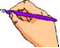 Т ема исследования: _______________________________________________________________________________________________________Окончательный вариант: ________________________________________________________________________________________________________Д алее должны последовать формулировки противоречий. Это могут быть противоречия между научными выводами и практикой, противоречия между потребностями практики и недостаточной теоретической проработкой некоторых вопросов. Как правило, наличие противоречий приводит к появлению проблемы, что является несомненным показателем актуальности данной области исследования. Разрешение этих противоречий должно быть связано с практической необходимостью. Это значит, что обращаясь к той или иной проблеме, исследователю нужно четко представлять, на какие вопросы практики могут дать ответ результаты его работы.Правильная постановка и ясная формулировка новых проблем в исследовании очень важны. Это определяет направление исследования.Проблемные вопросы исследования могут начинаться:Может ли ? Что случится, если ?Будет ? Каковы опасности ?Возможно ли ? Каковы преимущества ?Почему ? Каково влияние ?Как ? Каким образом ?Как можно ?Проблема исследования: _____________________________________________________________________________________________Класс10Адрес для отправки выполненного задания«ВКонтакте» личным сообщением https://vk.com/anna_dashkevichПредмет Индивидуальный проектАдрес для отправки выполненного задания«ВКонтакте» личным сообщением https://vk.com/anna_dashkevichУчительСолохина А.П.Время консультаций14.00 ч – 17.00 ч. (пн.-пт.)Дата проведения урока 21.10..2020г (по расписанию)Срок сдачи на проверку/срок изучения21.10 до 19:00 отправить фотографию (сообщение)Тема урокаТема и проблема проектаСрок сдачи на проверку/срок изучения21.10 до 19:00 отправить фотографию (сообщение)